FATYM Vranov nad Dyjí, Náměstí 20, 671 03 Vranov nad Dyjí;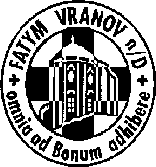 515 296 384, email: vranov@fatym.com; www.fatym.comBankovní spojení: Česká spořitelna č.ú.:1580474329/080031. 10. – 31. neděle v mezidobí 7,30 Vratěnín – mše svatá 7,30 Štítary – mše svatá, v 14,00 – dušičková pobožnost na hřbitově ; 15 hřbitov Šumná, 15,45 Onšov9,00 Plenkovice – mše svatá, v 14,30 – dušičková pobožnost na hřbitově9,15 Vranov – mše svatá, v 16,00 – dušičková pobožnost na hřbitově10,15 Olbramkostel – mše svatá, v 15,30 – dušičková pobožnost na hřbitově11,11 Lančov – mše svatá v 17,00 – dušičková pobožnost v kostele, pak světelný průvod na hřbitov – svíčky a pochodně s sebou1. 11. pondělí slavnost Všech svatých 8,00 Vranov – mše svatá16,00 Vratěnín – mše svatá; od 15,45 příležitost ke sv. zpovědi, pak dušičkový průvod na hřbitov 18,30 Šumná – mše svatá2. 11. úterý vzpomínka na všechny věrné zemřelé16,00 Uherčice – kaple sv. Anežky v domě sl. Součkové – mše svatá18,06 Štítary – mše svatá3. 11. středa památka sv. Martina de Porres, řeholníka7,30  Olbramkostel – mše svatá17,00 Šumná – svatá půlhodinka18,00 Lančov – mše svatá19,00 Vranov fara – Nad Biblí4. 11. čtvrtek památka sv. Karla Boromejského, biskupa17,00 Vranov – mše svatá18,00 Šumná – mše svatá5. 11. pátek 31. týdne v mezidobí – sv. Zachariáš a Alžběta – první pátek v měsíci8,00 Vranov – mše svatá16,30 Olbramkostel – mše svatá18,00 Plenkovice – mše svatá19,00 Šumná – mše svatá nejen pro mládež vranovského děkanství6. 11. sobota 31. týdne v mezidobí – sv. Leonard9,30 Šumná - Křest11,00 Vranov Maria Schutz – svatohubertská mše svatá17,00 Hluboké Mašůvky – mše svatá, růženec, adorace7. 11. – 32. neděle v mezidobí 7,30 Vratěnín – mše svatá 7,30 Štítary – mše svatá 9,00 Plenkovice – mše svatá 9,15 Vranov – mše svatá 10,15 Olbramkostel – mše svatá 11,11 Lančov – mše svatá – mše svatá Heslo: Pánu Bohu dobrořečím, jemu za vše dobré vděčím.od 25. 10. – 30. 11. je možné získat plnomocné odpustky pro duše v očistci za těchto podmínek: 1. nemít zalíbení v hříchu, svatá zpověď, sv. Přijímání, modlitba na hřbitově za zemřelé a úmysl sv. otce, chceme povzbudit k získání těchto odpustků, i kdyby se nepodařilo získat odpustky plnomocné, i tak můžeme duším v očistci výrazně ulehčit, pondělí 1.11. 8,00 Vranov – mše svatá; 18.30 Šumná – mše svatá; 6. 11. kaple Maria Schutz v 11,00 svatohubertská mše svatá